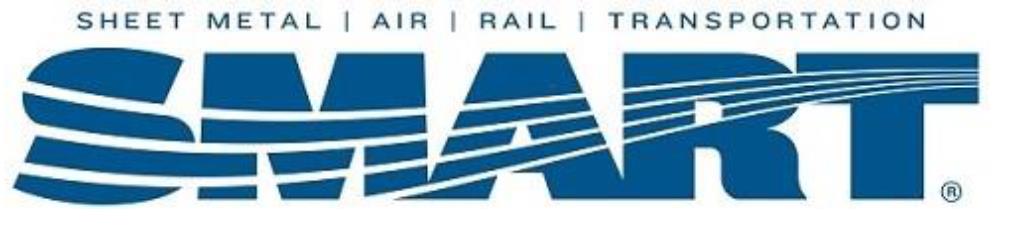 ATTENTION ALL MEMBERSHERE ARE THE RESULTS FROM OUR ELECTION THAT WAS HELD ON 7/23/2016.TOTAL BALLOTS RETURNED – 915BALLOTS NOT COUNTED – 47TOTAL ELECTION RESULTS:YES – 545NO – 322SECRETARY LOCAL #0060MARC F. SUSSMAN